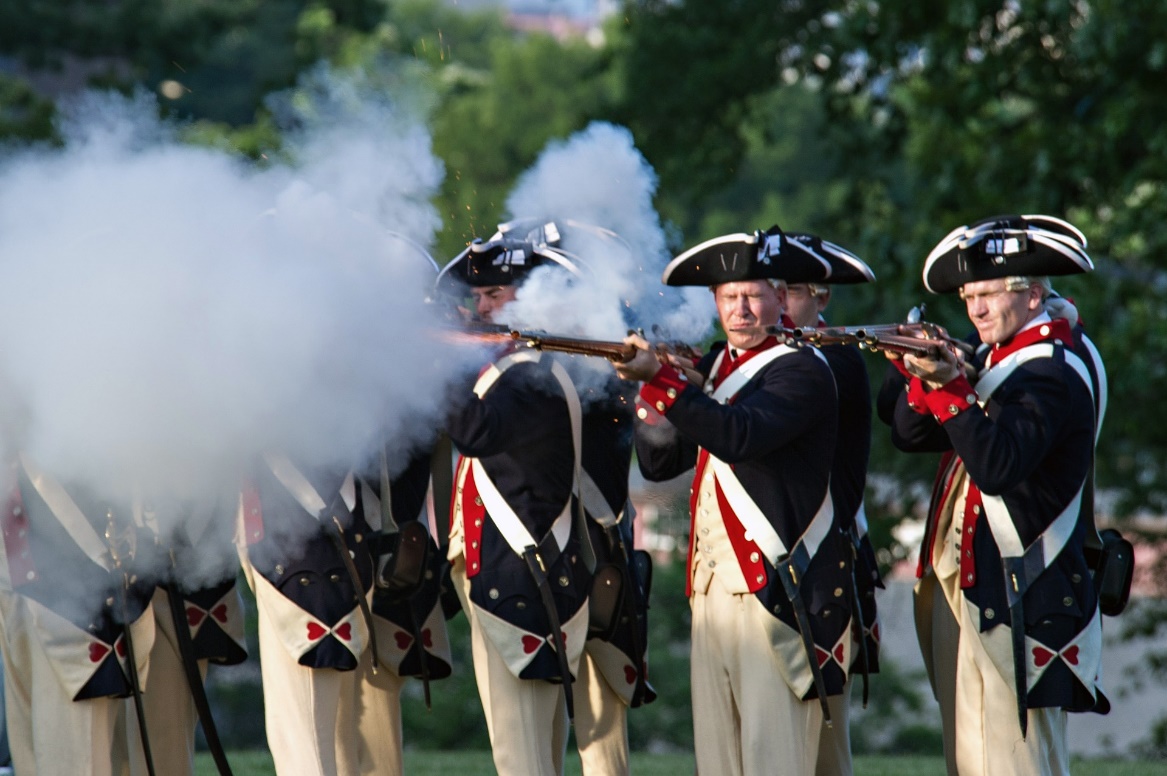 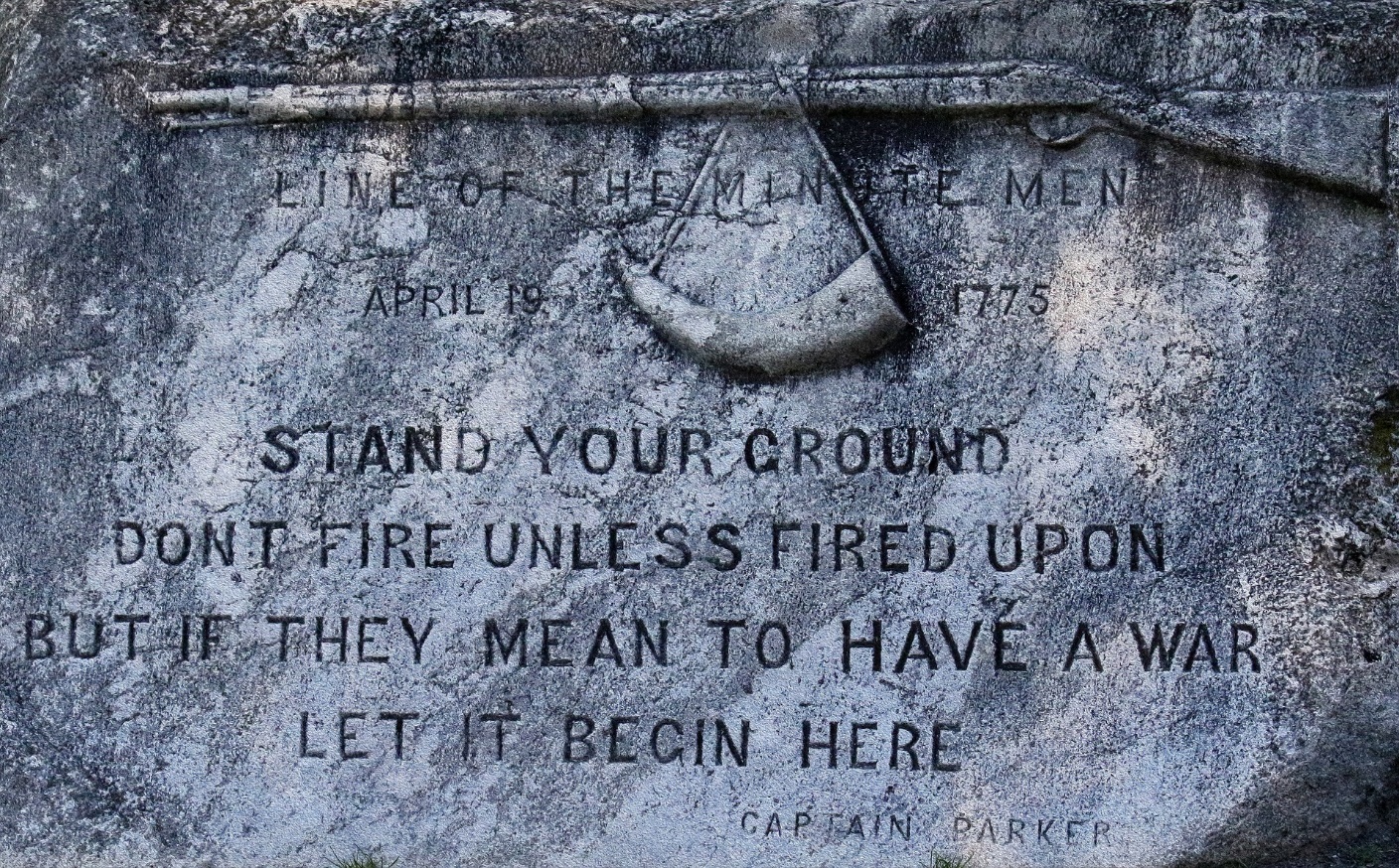 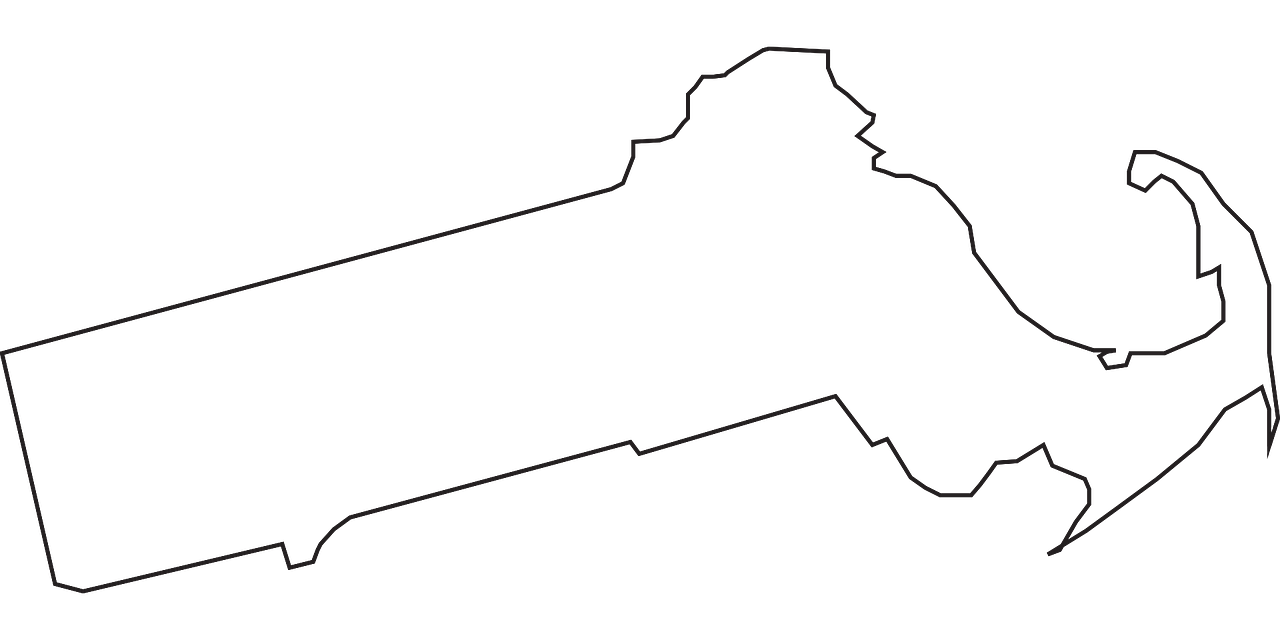 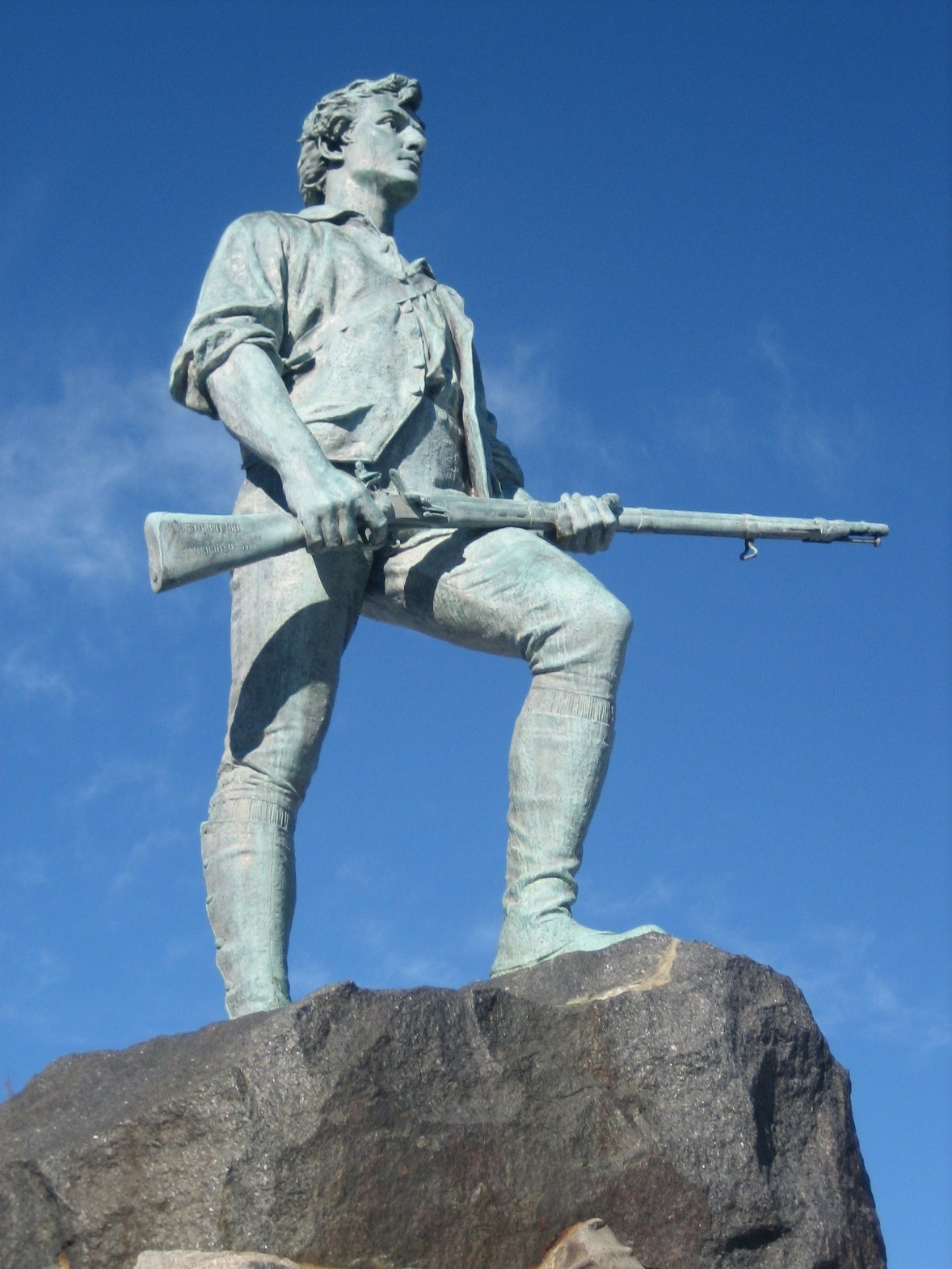 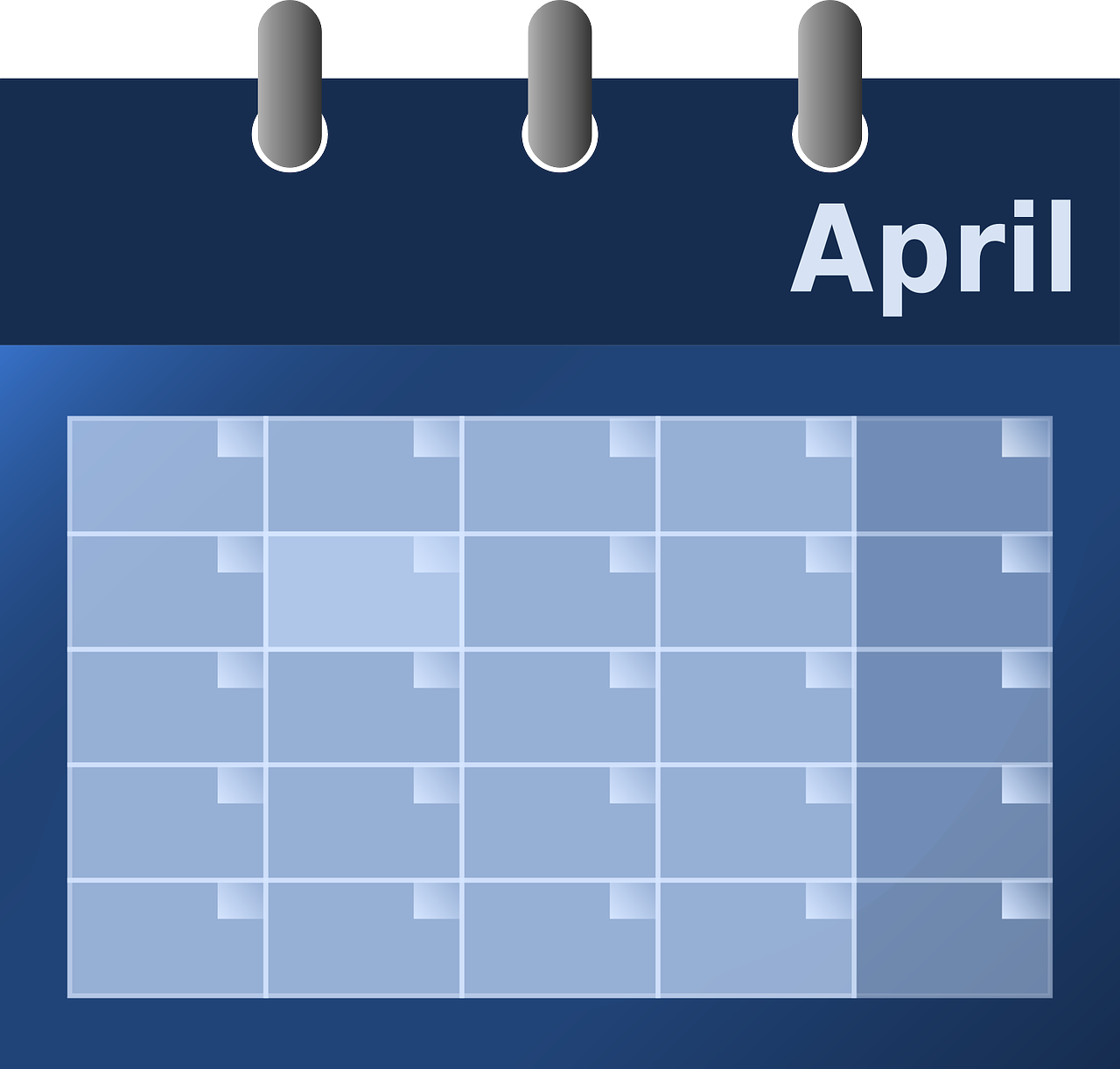 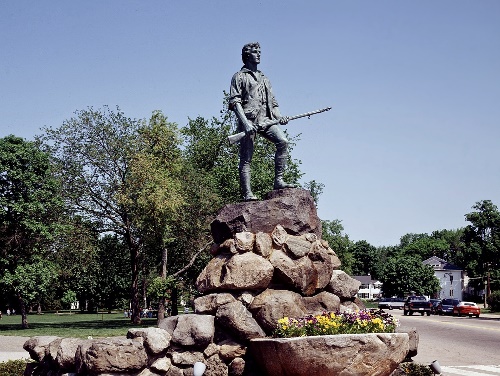 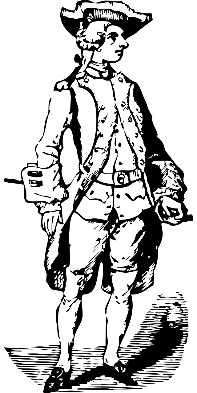 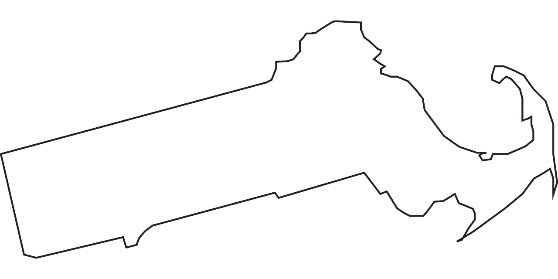 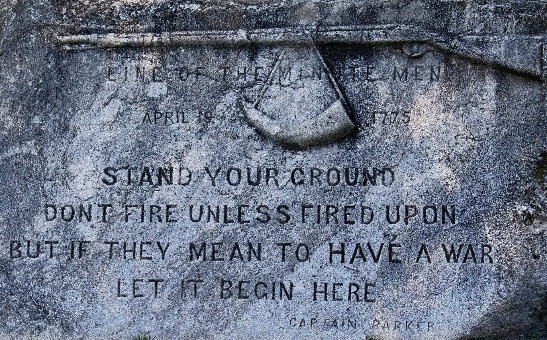 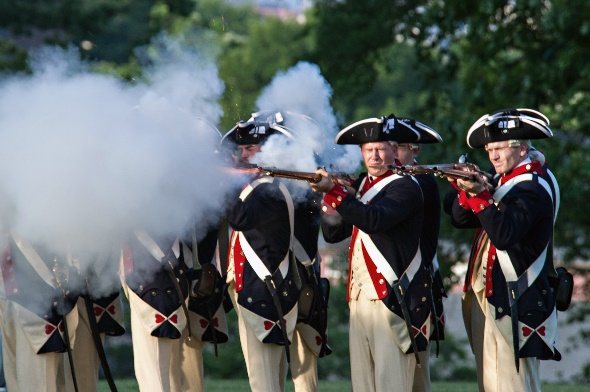     Lexington Green                   Shot Heard Round the World			“The Battle of Lexington Green”Before the Revolutionary War, the USA did not exist. Massachusetts was called Massachusetts Bay Colony and it was ruled by the King of England. The Revolutionary War began on the morning of April 19, 1775. Nobody knows who fired the first shot, but the instant that either a Massachusetts soldier, called a Minuteman, or a British soldier, called a Redcoat, fired the “Shot Heard Round the World” was the beginning of the Battle of Lexington Green, the first Battle of the Revolutionary War. “The Battle of Lexington Green”Before the Revolutionary War, the USA did not exist. Massachusetts was called ____________________ ________________________________ and it was ruled by the King of England. The Revolutionary War began on the morning of __________________  _________ Nobody knows who fired the first shot, but the instant that either a Massachusetts soldier, called a ______________________________, or a British soldier, called a _____________________, fired the ___________________________________  _____________________ was the beginning of the Battle of ___________________________________, the first Battle of the Revolutionary War.WORD BANKMinuteman					Shot Heard Round the WorldLexington Green				Massachusetts Bay Colony	April 19, 1775 				Redcoat